DRUŠTVO:________________DRUŠTVO:________________DRUŠTVO:________________DRUŠTVO:________________DRUŠTVO:________________DRUŠTVO:________________KATEGORIJA:_____________KATEGORIJA:_____________KATEGORIJA:_____________KATEGORIJA:_____________KATEGORIJA:_____________KATEGORIJA:_____________ORODJE:_________________ORODJE:_________________ORODJE:_________________ORODJE:_________________ORODJE:_________________ORODJE:_________________IME IN PRIIMEKIME IN PRIIMEKDDE1E1E2E3E4NONONOKOKOKOKODRUŠTVO:________________DRUŠTVO:________________DRUŠTVO:________________DRUŠTVO:________________DRUŠTVO:________________DRUŠTVO:________________KATEGORIJA:_____________KATEGORIJA:_____________KATEGORIJA:_____________KATEGORIJA:_____________KATEGORIJA:_____________KATEGORIJA:_____________ORODJE:_________________ORODJE:_________________ORODJE:_________________ORODJE:_________________ORODJE:_________________ORODJE:_________________IME IN PRIIMEKIME IN PRIIMEKDDE1E1E2E3E4NONONOKOKOKOKODRUŠTVO:________________DRUŠTVO:________________DRUŠTVO:________________DRUŠTVO:________________DRUŠTVO:________________DRUŠTVO:________________KATEGORIJA:_____________KATEGORIJA:_____________KATEGORIJA:_____________KATEGORIJA:_____________KATEGORIJA:_____________KATEGORIJA:_____________ORODJE:_________________ORODJE:_________________ORODJE:_________________ORODJE:_________________ORODJE:_________________ORODJE:_________________IME IN PRIIMEKIME IN PRIIMEKDDE1E1E2E3E4NONONOKOKOKOKODRUŠTVO:________________DRUŠTVO:________________DRUŠTVO:________________DRUŠTVO:________________DRUŠTVO:________________DRUŠTVO:________________KATEGORIJA:_____________KATEGORIJA:_____________KATEGORIJA:_____________KATEGORIJA:_____________KATEGORIJA:_____________KATEGORIJA:_____________ORODJE:_________________ORODJE:_________________ORODJE:_________________ORODJE:_________________ORODJE:_________________ORODJE:_________________IME IN PRIIMEKIME IN PRIIMEKDDE1E1E2E3E4NONONOKOKOKOKODRUŠTVO:________________DRUŠTVO:________________DRUŠTVO:________________DRUŠTVO:________________DRUŠTVO:________________DRUŠTVO:________________KATEGORIJA:_____________KATEGORIJA:_____________KATEGORIJA:_____________KATEGORIJA:_____________KATEGORIJA:_____________KATEGORIJA:_____________ORODJE:_________________ORODJE:_________________ORODJE:_________________ORODJE:_________________ORODJE:_________________ORODJE:_________________IME IN PRIIMEKIME IN PRIIMEKDDE1E1E2E3E4NONONOKOKOKOKODRUŠTVO:________________DRUŠTVO:________________DRUŠTVO:________________DRUŠTVO:________________DRUŠTVO:________________DRUŠTVO:________________KATEGORIJA:_____________KATEGORIJA:_____________KATEGORIJA:_____________KATEGORIJA:_____________KATEGORIJA:_____________KATEGORIJA:_____________ORODJE:_________________ORODJE:_________________ORODJE:_________________ORODJE:_________________ORODJE:_________________ORODJE:_________________IME IN PRIIMEKIME IN PRIIMEKDDE1E1E2E3E4NONONOKOKOKOKODRUŠTVO:________________DRUŠTVO:________________DRUŠTVO:________________DRUŠTVO:________________DRUŠTVO:________________DRUŠTVO:________________KATEGORIJA:_____________KATEGORIJA:_____________KATEGORIJA:_____________KATEGORIJA:_____________KATEGORIJA:_____________KATEGORIJA:_____________ORODJE:_________________ORODJE:_________________ORODJE:_________________ORODJE:_________________ORODJE:_________________ORODJE:_________________IME IN PRIIMEKIME IN PRIIMEKDDE1E1E2E3E4NONONOKOKOKOKODRUŠTVO:________________DRUŠTVO:________________DRUŠTVO:________________DRUŠTVO:________________DRUŠTVO:________________DRUŠTVO:________________KATEGORIJA:_____________KATEGORIJA:_____________KATEGORIJA:_____________KATEGORIJA:_____________KATEGORIJA:_____________KATEGORIJA:_____________ORODJE:_________________ORODJE:_________________ORODJE:_________________ORODJE:_________________ORODJE:_________________ORODJE:_________________IME IN PRIIMEKIME IN PRIIMEKDDE1E1E2E3E4NONONOKOKOKOKODRUŠTVO:________________DRUŠTVO:________________DRUŠTVO:________________DRUŠTVO:________________DRUŠTVO:________________DRUŠTVO:________________KATEGORIJA:_____________KATEGORIJA:_____________KATEGORIJA:_____________KATEGORIJA:_____________KATEGORIJA:_____________KATEGORIJA:_____________ORODJE:_________________ORODJE:_________________ORODJE:_________________ORODJE:_________________ORODJE:_________________ORODJE:_________________IME IN PRIIMEKIME IN PRIIMEKDDE1E1E2E3E4NONONOKOKOKOKO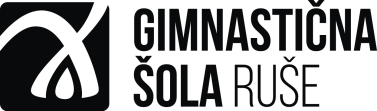 